介護支援専門員証交付申請（再研修）郵送書類送付書（様式第９号関係）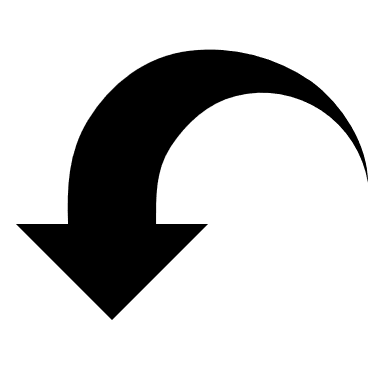 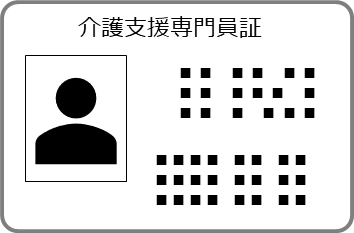 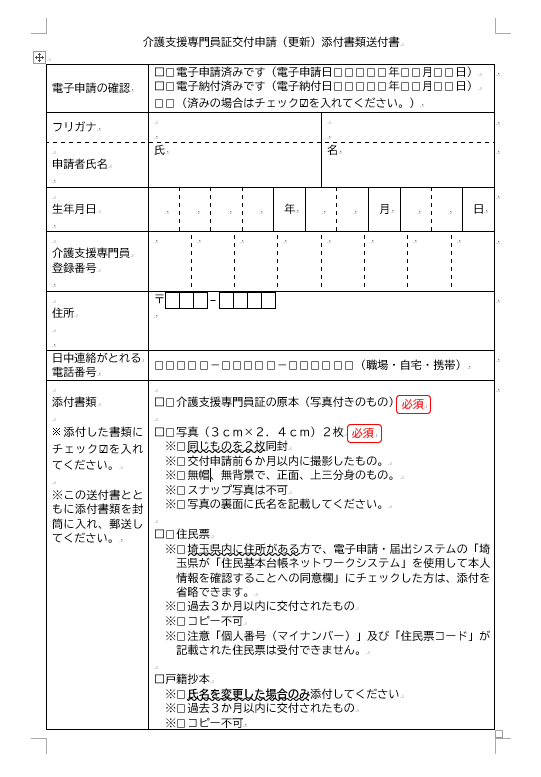 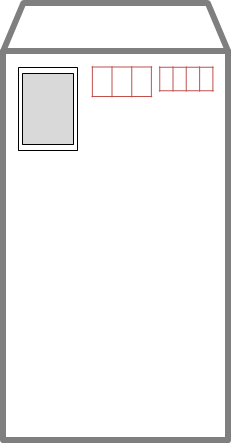 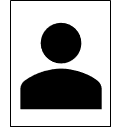 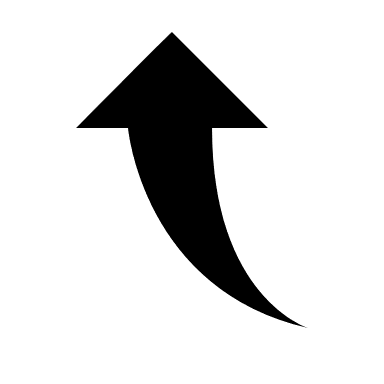 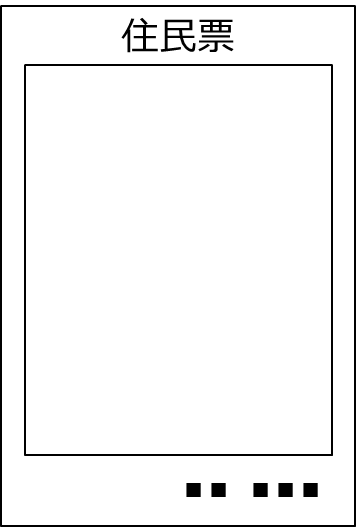 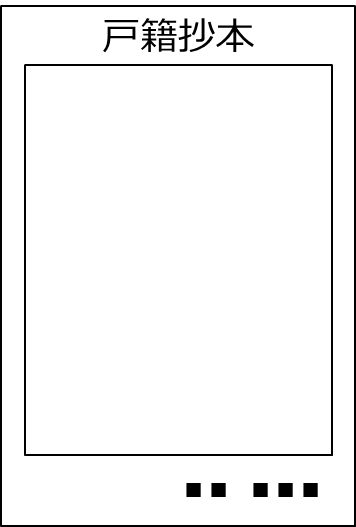 宛名票線に沿って切り取り、封筒表面に貼り付けてご利用ください。電子申請の確認□　電子申請済みです（電子申請日　　　　　年　　月　　日）□　電子納付済みです（電子納付日　　　　　年　　月　　日）　　（済みの場合はチェック☑を入れてください。）□　電子申請済みです（電子申請日　　　　　年　　月　　日）□　電子納付済みです（電子納付日　　　　　年　　月　　日）　　（済みの場合はチェック☑を入れてください。）□　電子申請済みです（電子申請日　　　　　年　　月　　日）□　電子納付済みです（電子納付日　　　　　年　　月　　日）　　（済みの場合はチェック☑を入れてください。）□　電子申請済みです（電子申請日　　　　　年　　月　　日）□　電子納付済みです（電子納付日　　　　　年　　月　　日）　　（済みの場合はチェック☑を入れてください。）□　電子申請済みです（電子申請日　　　　　年　　月　　日）□　電子納付済みです（電子納付日　　　　　年　　月　　日）　　（済みの場合はチェック☑を入れてください。）□　電子申請済みです（電子申請日　　　　　年　　月　　日）□　電子納付済みです（電子納付日　　　　　年　　月　　日）　　（済みの場合はチェック☑を入れてください。）□　電子申請済みです（電子申請日　　　　　年　　月　　日）□　電子納付済みです（電子納付日　　　　　年　　月　　日）　　（済みの場合はチェック☑を入れてください。）□　電子申請済みです（電子申請日　　　　　年　　月　　日）□　電子納付済みです（電子納付日　　　　　年　　月　　日）　　（済みの場合はチェック☑を入れてください。）□　電子申請済みです（電子申請日　　　　　年　　月　　日）□　電子納付済みです（電子納付日　　　　　年　　月　　日）　　（済みの場合はチェック☑を入れてください。）□　電子申請済みです（電子申請日　　　　　年　　月　　日）□　電子納付済みです（電子納付日　　　　　年　　月　　日）　　（済みの場合はチェック☑を入れてください。）□　電子申請済みです（電子申請日　　　　　年　　月　　日）□　電子納付済みです（電子納付日　　　　　年　　月　　日）　　（済みの場合はチェック☑を入れてください。）□　電子申請済みです（電子申請日　　　　　年　　月　　日）□　電子納付済みです（電子納付日　　　　　年　　月　　日）　　（済みの場合はチェック☑を入れてください。）□　電子申請済みです（電子申請日　　　　　年　　月　　日）□　電子納付済みです（電子納付日　　　　　年　　月　　日）　　（済みの場合はチェック☑を入れてください。）□　電子申請済みです（電子申請日　　　　　年　　月　　日）□　電子納付済みです（電子納付日　　　　　年　　月　　日）　　（済みの場合はチェック☑を入れてください。）□　電子申請済みです（電子申請日　　　　　年　　月　　日）□　電子納付済みです（電子納付日　　　　　年　　月　　日）　　（済みの場合はチェック☑を入れてください。）□　電子申請済みです（電子申請日　　　　　年　　月　　日）□　電子納付済みです（電子納付日　　　　　年　　月　　日）　　（済みの場合はチェック☑を入れてください。）□　電子申請済みです（電子申請日　　　　　年　　月　　日）□　電子納付済みです（電子納付日　　　　　年　　月　　日）　　（済みの場合はチェック☑を入れてください。）□　電子申請済みです（電子申請日　　　　　年　　月　　日）□　電子納付済みです（電子納付日　　　　　年　　月　　日）　　（済みの場合はチェック☑を入れてください。）フリガナ申請者氏名氏氏氏氏氏氏氏氏氏名名名名名名名名名生年月日年年月日介護支援専門員登録番号住所〒〒〒〒〒〒〒〒〒〒〒〒〒〒〒〒〒〒日中連絡がとれる電話番号　　　　　－　　　　　－　　　　　　（職場・自宅・携帯）　　　　　－　　　　　－　　　　　　（職場・自宅・携帯）　　　　　－　　　　　－　　　　　　（職場・自宅・携帯）　　　　　－　　　　　－　　　　　　（職場・自宅・携帯）　　　　　－　　　　　－　　　　　　（職場・自宅・携帯）　　　　　－　　　　　－　　　　　　（職場・自宅・携帯）　　　　　－　　　　　－　　　　　　（職場・自宅・携帯）　　　　　－　　　　　－　　　　　　（職場・自宅・携帯）　　　　　－　　　　　－　　　　　　（職場・自宅・携帯）　　　　　－　　　　　－　　　　　　（職場・自宅・携帯）　　　　　－　　　　　－　　　　　　（職場・自宅・携帯）　　　　　－　　　　　－　　　　　　（職場・自宅・携帯）　　　　　－　　　　　－　　　　　　（職場・自宅・携帯）　　　　　－　　　　　－　　　　　　（職場・自宅・携帯）　　　　　－　　　　　－　　　　　　（職場・自宅・携帯）　　　　　－　　　　　－　　　　　　（職場・自宅・携帯）　　　　　－　　　　　－　　　　　　（職場・自宅・携帯）　　　　　－　　　　　－　　　　　　（職場・自宅・携帯）添付書類※添付した書類にチェック☑を入れてください。※この送付書とともに添付書類を封筒に入れ、郵送してください。□　介護支援専門員登録証明書（Ａ４判と携帯用）の原本　　又は介護支援専門員証の原本（写真付きのもの）□　写真（３ｃｍ×２．４ｃｍ）２枚※　同じものを２枚同封※　交付申請前６か月以内に撮影したもの。※　無帽、無背景で、正面、上三分身のもの。※　スナップ写真は不可※　写真の裏面に氏名と介護支援専門員番号を記載してください。□　住民票※　埼玉県内に住所がある方で、電子申請・届出システムの「埼玉県が「住民基本台帳ネットワークシステム」を使用して本人情報を確認することへの同意欄」にチェックした方は、添付を省略できます。※　申請日から３か月以内に交付されたもの※　コピー不可※　注意「個人番号（マイナンバー）」及び「住民票コード」が記載された住民票は受付できません。□戸籍抄本※　氏名を変更した場合のみ添付してください※　申請日から３か月以内に交付されたもの※　コピー不可□　介護支援専門員登録証明書（Ａ４判と携帯用）の原本　　又は介護支援専門員証の原本（写真付きのもの）□　写真（３ｃｍ×２．４ｃｍ）２枚※　同じものを２枚同封※　交付申請前６か月以内に撮影したもの。※　無帽、無背景で、正面、上三分身のもの。※　スナップ写真は不可※　写真の裏面に氏名と介護支援専門員番号を記載してください。□　住民票※　埼玉県内に住所がある方で、電子申請・届出システムの「埼玉県が「住民基本台帳ネットワークシステム」を使用して本人情報を確認することへの同意欄」にチェックした方は、添付を省略できます。※　申請日から３か月以内に交付されたもの※　コピー不可※　注意「個人番号（マイナンバー）」及び「住民票コード」が記載された住民票は受付できません。□戸籍抄本※　氏名を変更した場合のみ添付してください※　申請日から３か月以内に交付されたもの※　コピー不可□　介護支援専門員登録証明書（Ａ４判と携帯用）の原本　　又は介護支援専門員証の原本（写真付きのもの）□　写真（３ｃｍ×２．４ｃｍ）２枚※　同じものを２枚同封※　交付申請前６か月以内に撮影したもの。※　無帽、無背景で、正面、上三分身のもの。※　スナップ写真は不可※　写真の裏面に氏名と介護支援専門員番号を記載してください。□　住民票※　埼玉県内に住所がある方で、電子申請・届出システムの「埼玉県が「住民基本台帳ネットワークシステム」を使用して本人情報を確認することへの同意欄」にチェックした方は、添付を省略できます。※　申請日から３か月以内に交付されたもの※　コピー不可※　注意「個人番号（マイナンバー）」及び「住民票コード」が記載された住民票は受付できません。□戸籍抄本※　氏名を変更した場合のみ添付してください※　申請日から３か月以内に交付されたもの※　コピー不可□　介護支援専門員登録証明書（Ａ４判と携帯用）の原本　　又は介護支援専門員証の原本（写真付きのもの）□　写真（３ｃｍ×２．４ｃｍ）２枚※　同じものを２枚同封※　交付申請前６か月以内に撮影したもの。※　無帽、無背景で、正面、上三分身のもの。※　スナップ写真は不可※　写真の裏面に氏名と介護支援専門員番号を記載してください。□　住民票※　埼玉県内に住所がある方で、電子申請・届出システムの「埼玉県が「住民基本台帳ネットワークシステム」を使用して本人情報を確認することへの同意欄」にチェックした方は、添付を省略できます。※　申請日から３か月以内に交付されたもの※　コピー不可※　注意「個人番号（マイナンバー）」及び「住民票コード」が記載された住民票は受付できません。□戸籍抄本※　氏名を変更した場合のみ添付してください※　申請日から３か月以内に交付されたもの※　コピー不可□　介護支援専門員登録証明書（Ａ４判と携帯用）の原本　　又は介護支援専門員証の原本（写真付きのもの）□　写真（３ｃｍ×２．４ｃｍ）２枚※　同じものを２枚同封※　交付申請前６か月以内に撮影したもの。※　無帽、無背景で、正面、上三分身のもの。※　スナップ写真は不可※　写真の裏面に氏名と介護支援専門員番号を記載してください。□　住民票※　埼玉県内に住所がある方で、電子申請・届出システムの「埼玉県が「住民基本台帳ネットワークシステム」を使用して本人情報を確認することへの同意欄」にチェックした方は、添付を省略できます。※　申請日から３か月以内に交付されたもの※　コピー不可※　注意「個人番号（マイナンバー）」及び「住民票コード」が記載された住民票は受付できません。□戸籍抄本※　氏名を変更した場合のみ添付してください※　申請日から３か月以内に交付されたもの※　コピー不可□　介護支援専門員登録証明書（Ａ４判と携帯用）の原本　　又は介護支援専門員証の原本（写真付きのもの）□　写真（３ｃｍ×２．４ｃｍ）２枚※　同じものを２枚同封※　交付申請前６か月以内に撮影したもの。※　無帽、無背景で、正面、上三分身のもの。※　スナップ写真は不可※　写真の裏面に氏名と介護支援専門員番号を記載してください。□　住民票※　埼玉県内に住所がある方で、電子申請・届出システムの「埼玉県が「住民基本台帳ネットワークシステム」を使用して本人情報を確認することへの同意欄」にチェックした方は、添付を省略できます。※　申請日から３か月以内に交付されたもの※　コピー不可※　注意「個人番号（マイナンバー）」及び「住民票コード」が記載された住民票は受付できません。□戸籍抄本※　氏名を変更した場合のみ添付してください※　申請日から３か月以内に交付されたもの※　コピー不可□　介護支援専門員登録証明書（Ａ４判と携帯用）の原本　　又は介護支援専門員証の原本（写真付きのもの）□　写真（３ｃｍ×２．４ｃｍ）２枚※　同じものを２枚同封※　交付申請前６か月以内に撮影したもの。※　無帽、無背景で、正面、上三分身のもの。※　スナップ写真は不可※　写真の裏面に氏名と介護支援専門員番号を記載してください。□　住民票※　埼玉県内に住所がある方で、電子申請・届出システムの「埼玉県が「住民基本台帳ネットワークシステム」を使用して本人情報を確認することへの同意欄」にチェックした方は、添付を省略できます。※　申請日から３か月以内に交付されたもの※　コピー不可※　注意「個人番号（マイナンバー）」及び「住民票コード」が記載された住民票は受付できません。□戸籍抄本※　氏名を変更した場合のみ添付してください※　申請日から３か月以内に交付されたもの※　コピー不可□　介護支援専門員登録証明書（Ａ４判と携帯用）の原本　　又は介護支援専門員証の原本（写真付きのもの）□　写真（３ｃｍ×２．４ｃｍ）２枚※　同じものを２枚同封※　交付申請前６か月以内に撮影したもの。※　無帽、無背景で、正面、上三分身のもの。※　スナップ写真は不可※　写真の裏面に氏名と介護支援専門員番号を記載してください。□　住民票※　埼玉県内に住所がある方で、電子申請・届出システムの「埼玉県が「住民基本台帳ネットワークシステム」を使用して本人情報を確認することへの同意欄」にチェックした方は、添付を省略できます。※　申請日から３か月以内に交付されたもの※　コピー不可※　注意「個人番号（マイナンバー）」及び「住民票コード」が記載された住民票は受付できません。□戸籍抄本※　氏名を変更した場合のみ添付してください※　申請日から３か月以内に交付されたもの※　コピー不可□　介護支援専門員登録証明書（Ａ４判と携帯用）の原本　　又は介護支援専門員証の原本（写真付きのもの）□　写真（３ｃｍ×２．４ｃｍ）２枚※　同じものを２枚同封※　交付申請前６か月以内に撮影したもの。※　無帽、無背景で、正面、上三分身のもの。※　スナップ写真は不可※　写真の裏面に氏名と介護支援専門員番号を記載してください。□　住民票※　埼玉県内に住所がある方で、電子申請・届出システムの「埼玉県が「住民基本台帳ネットワークシステム」を使用して本人情報を確認することへの同意欄」にチェックした方は、添付を省略できます。※　申請日から３か月以内に交付されたもの※　コピー不可※　注意「個人番号（マイナンバー）」及び「住民票コード」が記載された住民票は受付できません。□戸籍抄本※　氏名を変更した場合のみ添付してください※　申請日から３か月以内に交付されたもの※　コピー不可□　介護支援専門員登録証明書（Ａ４判と携帯用）の原本　　又は介護支援専門員証の原本（写真付きのもの）□　写真（３ｃｍ×２．４ｃｍ）２枚※　同じものを２枚同封※　交付申請前６か月以内に撮影したもの。※　無帽、無背景で、正面、上三分身のもの。※　スナップ写真は不可※　写真の裏面に氏名と介護支援専門員番号を記載してください。□　住民票※　埼玉県内に住所がある方で、電子申請・届出システムの「埼玉県が「住民基本台帳ネットワークシステム」を使用して本人情報を確認することへの同意欄」にチェックした方は、添付を省略できます。※　申請日から３か月以内に交付されたもの※　コピー不可※　注意「個人番号（マイナンバー）」及び「住民票コード」が記載された住民票は受付できません。□戸籍抄本※　氏名を変更した場合のみ添付してください※　申請日から３か月以内に交付されたもの※　コピー不可□　介護支援専門員登録証明書（Ａ４判と携帯用）の原本　　又は介護支援専門員証の原本（写真付きのもの）□　写真（３ｃｍ×２．４ｃｍ）２枚※　同じものを２枚同封※　交付申請前６か月以内に撮影したもの。※　無帽、無背景で、正面、上三分身のもの。※　スナップ写真は不可※　写真の裏面に氏名と介護支援専門員番号を記載してください。□　住民票※　埼玉県内に住所がある方で、電子申請・届出システムの「埼玉県が「住民基本台帳ネットワークシステム」を使用して本人情報を確認することへの同意欄」にチェックした方は、添付を省略できます。※　申請日から３か月以内に交付されたもの※　コピー不可※　注意「個人番号（マイナンバー）」及び「住民票コード」が記載された住民票は受付できません。□戸籍抄本※　氏名を変更した場合のみ添付してください※　申請日から３か月以内に交付されたもの※　コピー不可□　介護支援専門員登録証明書（Ａ４判と携帯用）の原本　　又は介護支援専門員証の原本（写真付きのもの）□　写真（３ｃｍ×２．４ｃｍ）２枚※　同じものを２枚同封※　交付申請前６か月以内に撮影したもの。※　無帽、無背景で、正面、上三分身のもの。※　スナップ写真は不可※　写真の裏面に氏名と介護支援専門員番号を記載してください。□　住民票※　埼玉県内に住所がある方で、電子申請・届出システムの「埼玉県が「住民基本台帳ネットワークシステム」を使用して本人情報を確認することへの同意欄」にチェックした方は、添付を省略できます。※　申請日から３か月以内に交付されたもの※　コピー不可※　注意「個人番号（マイナンバー）」及び「住民票コード」が記載された住民票は受付できません。□戸籍抄本※　氏名を変更した場合のみ添付してください※　申請日から３か月以内に交付されたもの※　コピー不可□　介護支援専門員登録証明書（Ａ４判と携帯用）の原本　　又は介護支援専門員証の原本（写真付きのもの）□　写真（３ｃｍ×２．４ｃｍ）２枚※　同じものを２枚同封※　交付申請前６か月以内に撮影したもの。※　無帽、無背景で、正面、上三分身のもの。※　スナップ写真は不可※　写真の裏面に氏名と介護支援専門員番号を記載してください。□　住民票※　埼玉県内に住所がある方で、電子申請・届出システムの「埼玉県が「住民基本台帳ネットワークシステム」を使用して本人情報を確認することへの同意欄」にチェックした方は、添付を省略できます。※　申請日から３か月以内に交付されたもの※　コピー不可※　注意「個人番号（マイナンバー）」及び「住民票コード」が記載された住民票は受付できません。□戸籍抄本※　氏名を変更した場合のみ添付してください※　申請日から３か月以内に交付されたもの※　コピー不可□　介護支援専門員登録証明書（Ａ４判と携帯用）の原本　　又は介護支援専門員証の原本（写真付きのもの）□　写真（３ｃｍ×２．４ｃｍ）２枚※　同じものを２枚同封※　交付申請前６か月以内に撮影したもの。※　無帽、無背景で、正面、上三分身のもの。※　スナップ写真は不可※　写真の裏面に氏名と介護支援専門員番号を記載してください。□　住民票※　埼玉県内に住所がある方で、電子申請・届出システムの「埼玉県が「住民基本台帳ネットワークシステム」を使用して本人情報を確認することへの同意欄」にチェックした方は、添付を省略できます。※　申請日から３か月以内に交付されたもの※　コピー不可※　注意「個人番号（マイナンバー）」及び「住民票コード」が記載された住民票は受付できません。□戸籍抄本※　氏名を変更した場合のみ添付してください※　申請日から３か月以内に交付されたもの※　コピー不可□　介護支援専門員登録証明書（Ａ４判と携帯用）の原本　　又は介護支援専門員証の原本（写真付きのもの）□　写真（３ｃｍ×２．４ｃｍ）２枚※　同じものを２枚同封※　交付申請前６か月以内に撮影したもの。※　無帽、無背景で、正面、上三分身のもの。※　スナップ写真は不可※　写真の裏面に氏名と介護支援専門員番号を記載してください。□　住民票※　埼玉県内に住所がある方で、電子申請・届出システムの「埼玉県が「住民基本台帳ネットワークシステム」を使用して本人情報を確認することへの同意欄」にチェックした方は、添付を省略できます。※　申請日から３か月以内に交付されたもの※　コピー不可※　注意「個人番号（マイナンバー）」及び「住民票コード」が記載された住民票は受付できません。□戸籍抄本※　氏名を変更した場合のみ添付してください※　申請日から３か月以内に交付されたもの※　コピー不可□　介護支援専門員登録証明書（Ａ４判と携帯用）の原本　　又は介護支援専門員証の原本（写真付きのもの）□　写真（３ｃｍ×２．４ｃｍ）２枚※　同じものを２枚同封※　交付申請前６か月以内に撮影したもの。※　無帽、無背景で、正面、上三分身のもの。※　スナップ写真は不可※　写真の裏面に氏名と介護支援専門員番号を記載してください。□　住民票※　埼玉県内に住所がある方で、電子申請・届出システムの「埼玉県が「住民基本台帳ネットワークシステム」を使用して本人情報を確認することへの同意欄」にチェックした方は、添付を省略できます。※　申請日から３か月以内に交付されたもの※　コピー不可※　注意「個人番号（マイナンバー）」及び「住民票コード」が記載された住民票は受付できません。□戸籍抄本※　氏名を変更した場合のみ添付してください※　申請日から３か月以内に交付されたもの※　コピー不可□　介護支援専門員登録証明書（Ａ４判と携帯用）の原本　　又は介護支援専門員証の原本（写真付きのもの）□　写真（３ｃｍ×２．４ｃｍ）２枚※　同じものを２枚同封※　交付申請前６か月以内に撮影したもの。※　無帽、無背景で、正面、上三分身のもの。※　スナップ写真は不可※　写真の裏面に氏名と介護支援専門員番号を記載してください。□　住民票※　埼玉県内に住所がある方で、電子申請・届出システムの「埼玉県が「住民基本台帳ネットワークシステム」を使用して本人情報を確認することへの同意欄」にチェックした方は、添付を省略できます。※　申請日から３か月以内に交付されたもの※　コピー不可※　注意「個人番号（マイナンバー）」及び「住民票コード」が記載された住民票は受付できません。□戸籍抄本※　氏名を変更した場合のみ添付してください※　申請日から３か月以内に交付されたもの※　コピー不可□　介護支援専門員登録証明書（Ａ４判と携帯用）の原本　　又は介護支援専門員証の原本（写真付きのもの）□　写真（３ｃｍ×２．４ｃｍ）２枚※　同じものを２枚同封※　交付申請前６か月以内に撮影したもの。※　無帽、無背景で、正面、上三分身のもの。※　スナップ写真は不可※　写真の裏面に氏名と介護支援専門員番号を記載してください。□　住民票※　埼玉県内に住所がある方で、電子申請・届出システムの「埼玉県が「住民基本台帳ネットワークシステム」を使用して本人情報を確認することへの同意欄」にチェックした方は、添付を省略できます。※　申請日から３か月以内に交付されたもの※　コピー不可※　注意「個人番号（マイナンバー）」及び「住民票コード」が記載された住民票は受付できません。□戸籍抄本※　氏名を変更した場合のみ添付してください※　申請日から３か月以内に交付されたもの※　コピー不可